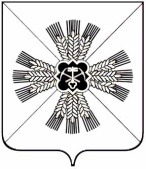 КЕМЕРОВСКАЯ ОБЛАСТЬАДМИНИСТРАЦИЯ ПРОМЫШЛЕННОВСКОГО ГОРОДСКОГО ПОСЕЛЕНИЯПОСТАНОВЛЕНИЕот «20» декабря 2017 г. № 416апгт. ПромышленнаяО предоставлении разрешения наусловно - разрешенный вид использованияземельного участка под «обслуживание автотранспорта», по адресу: Кемеровская область, Промышленновский район,                                пгт. Промышленная, ул. Весенняя, место № 16       В соответствии со ст. 39 Градостроительного кодекса Российской Федерации, Федеральным законом от 06.10.2003г. №131-ФЗ «Об общих принципах организации органов местного самоуправления в Российской Федерации», Уставом Промышленновского городского поселения, с учетом протокола № 11 от 20.12.2017г., заключения № 11 от 20.12.2017г. по проведению публичных слушаний о предоставлении разрешения на условно -  разрешенный вид использования земельного участка в  Промышленновском городском поселении, администрация Промышленновского городского поселения:       1. Предоставить разрешение на условно-разрешенный вид использования земельного участка под «обслуживание автотранспорта», расположенного по адресу: Кемеровская область, Промышленновский район,                             пгт. Промышленная,    ул. Весенняя, место № 16.      2. Постановление вступает в силу со дня подписания, подлежит опубликованию в газете «ЭХО» и размещению на официальном сайте администрации Промышленновского муниципального района в информационно - телекоммуникационной сети «Интернет».       3. Контроль  за исполнением данного постановления оставляю за собой.                                ГлаваПромышленновского городского поселения                                  Д. А. Дробот